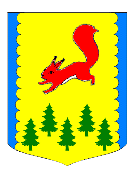 КРАСНОЯРСКИЙ КРАЙПИРОВСКИЙ МУНИЦИПАЛЬНЫЙ ОКРУГПИРОВСКИЙ ОКРУЖНОЙ СОВЕТ ДЕПУТАТОВРЕШЕНИЕОтчет о работе отдела по сельскому хозяйству администрации Пировского муниципального округа за 2022 год и истекший период 2023 годаЗаслушав и обсудив отчет начальника отдела по сельскому хозяйству администрации Пировского муниципального округа Толстихина В.А, о работе за 2022 год и истекший период 2023 года, Пировский окружной Совет депутатов РЕШИЛ:          1. Принять отчет о работе отдела по сельскому хозяйству администрации Пировского муниципального округа по итогам работы за 2022 год и истекший период 2023 года, к сведению.	2. Решение вступает в силу с момента подписания.22.09.2023с. Пировское№ 35-366рПредседатель Пировского окружного Совета депутатов                                    Г.И. Костыгина